Publicado en España el 16/08/2016 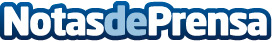  Llega 'Half Menorca' y el equipo Artiem ofrece las 7 cualidades del triatletaEl próximo domingo 18 de septiembre se celebra la segunda edición del conocido Triatlón 'Half Menorca' y el equipo Artiem Fresh People cuenta con el apoyo de especialistas excepcionales como el triatleta Diego Paredes y el deportista paralímpico Dani Molina, entre otros. Por ello, Artiem, expertos en deporte y cultura sana, enumeran las mejores cualidades que debe tener un deportista que se enfrenta a esta tipo de pruebas. Porque, más allá de lo físico, la preparación mental es claveDatos de contacto:Globe ComunicaciónNota de prensa publicada en: https://www.notasdeprensa.es/llega-half-menorca-y-el-equipo-artiem-ofrece Categorias: Nacional Sociedad Baleares Eventos Ciclismo Otros deportes http://www.notasdeprensa.es